Meeting Minutes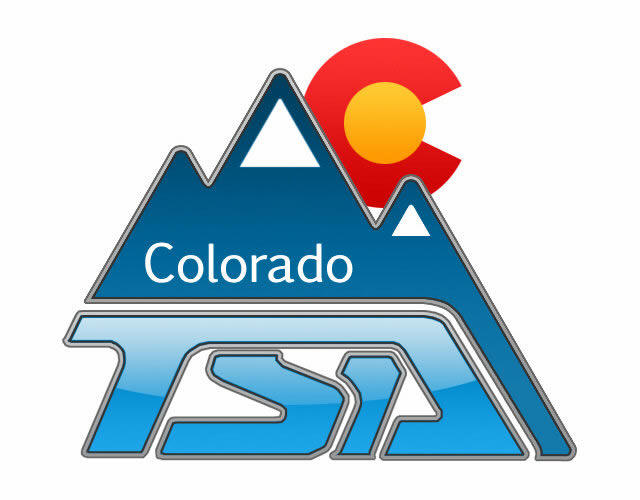 *Your School Name* TSAMonth, Day, Year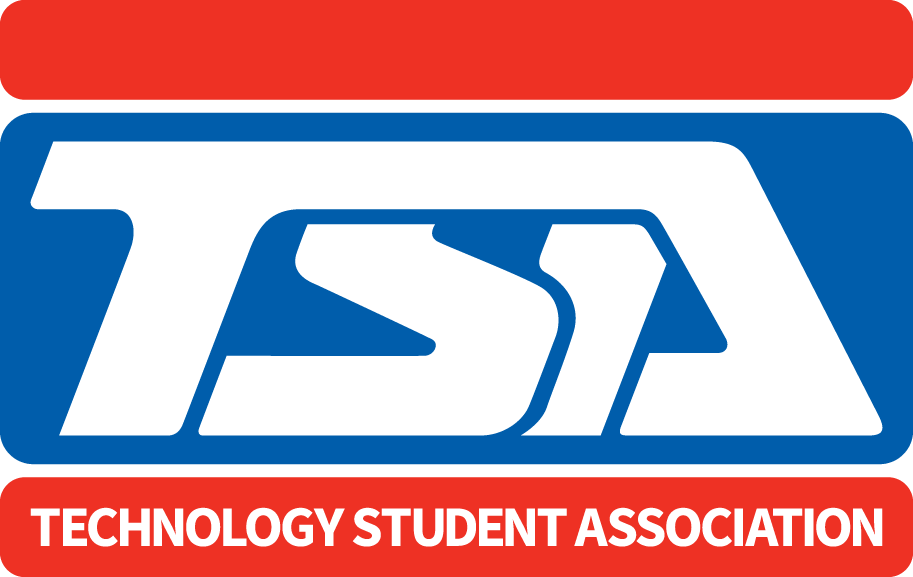 AgendaDiscussionAction ItemsROLL CALLPresent: Tardy: APPROVAL OF THE MINUTESREPORTS OF OFFICERS AND COMMITTEESUNFINISHED BUSINESS AND GENERAL ORDERSNEW BUSINESSANNOUNCEMENTSADJOURNMENT